6.1 Different Forms of Linear Equations (continued)There are three different forms of linear equations that you need to learn:Standard FormSlope-Intercept FormPoint-Slope FormGraph the line that has a slope of  and passes through the point Graph the equation in point-slope form: 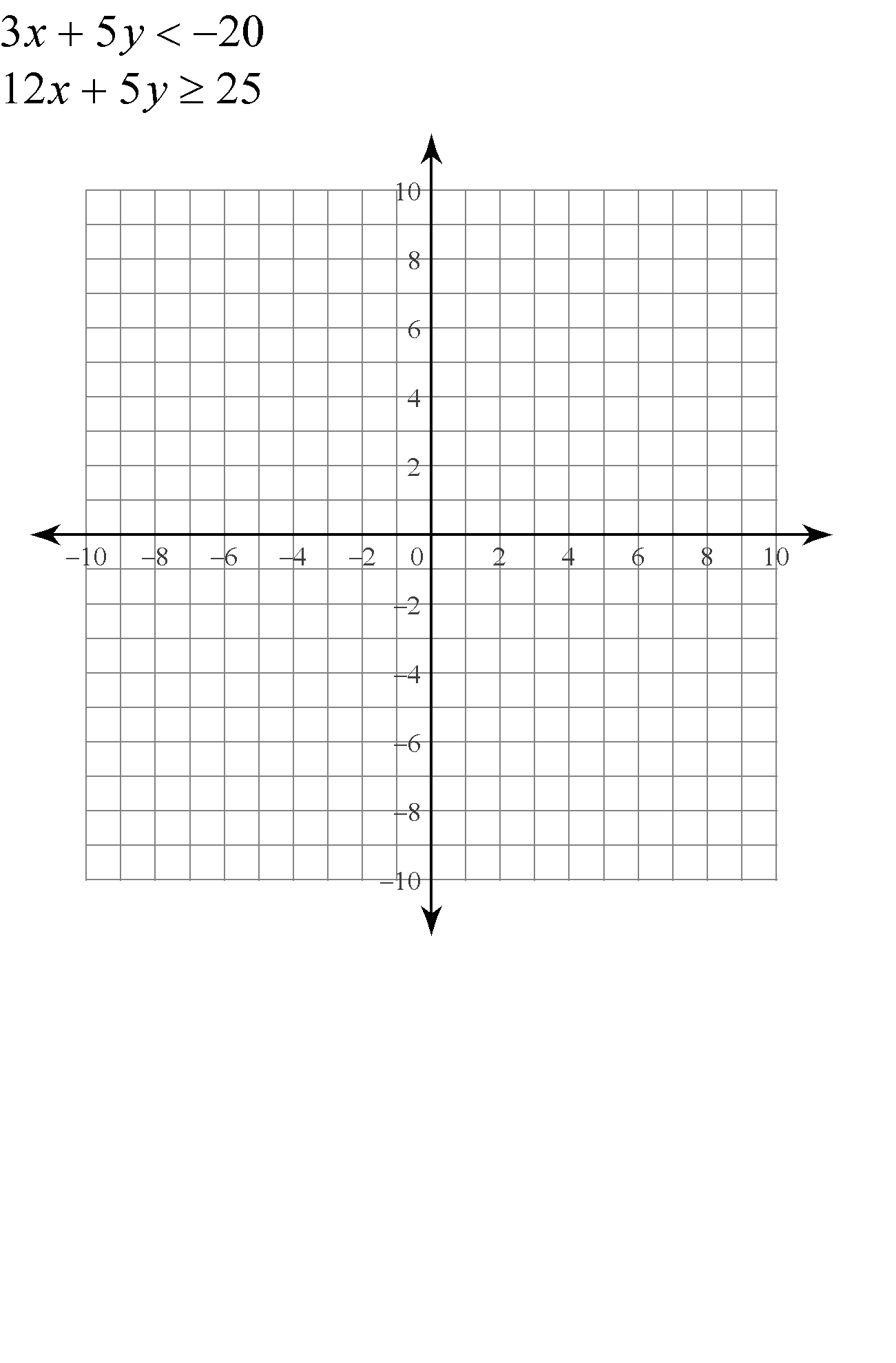 Rewrite in slope-intercept form: Rewrite in standard form: Write the equation of a line with slope 4 that passes through Write the equation of a line that passes through  and Write the equation of the following line in all three forms: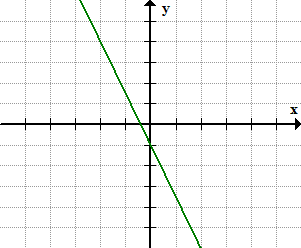 Slope-intercept form:Standard form:Point-Slope form: